Fachschule für wirtsch. Berufe der Schwestern Oblatinnen
Kapellenstraße 8-10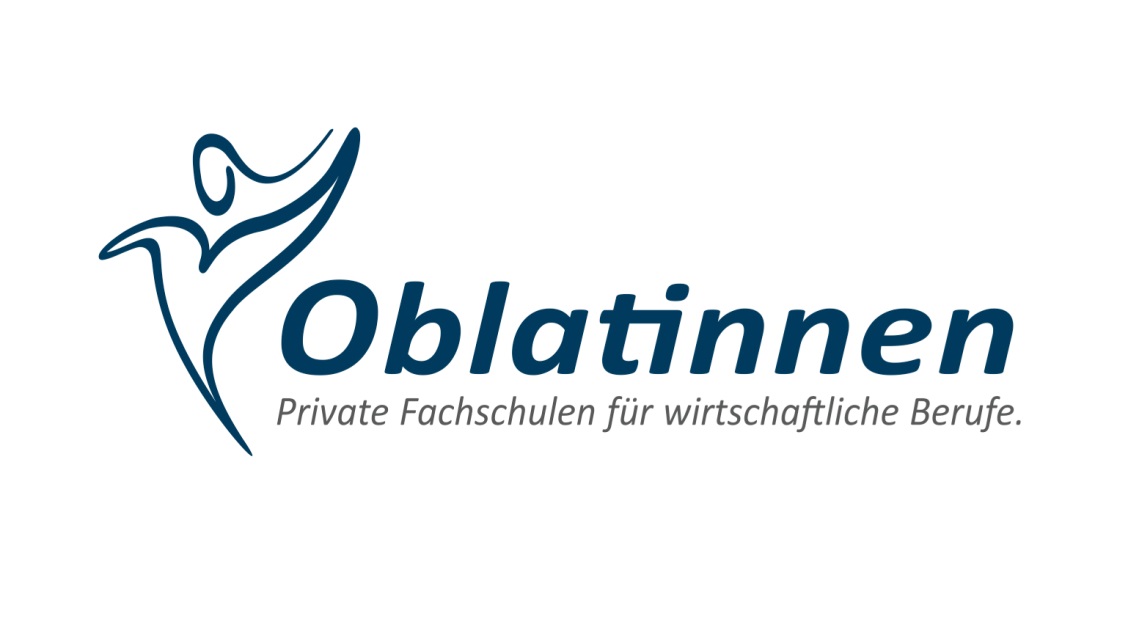 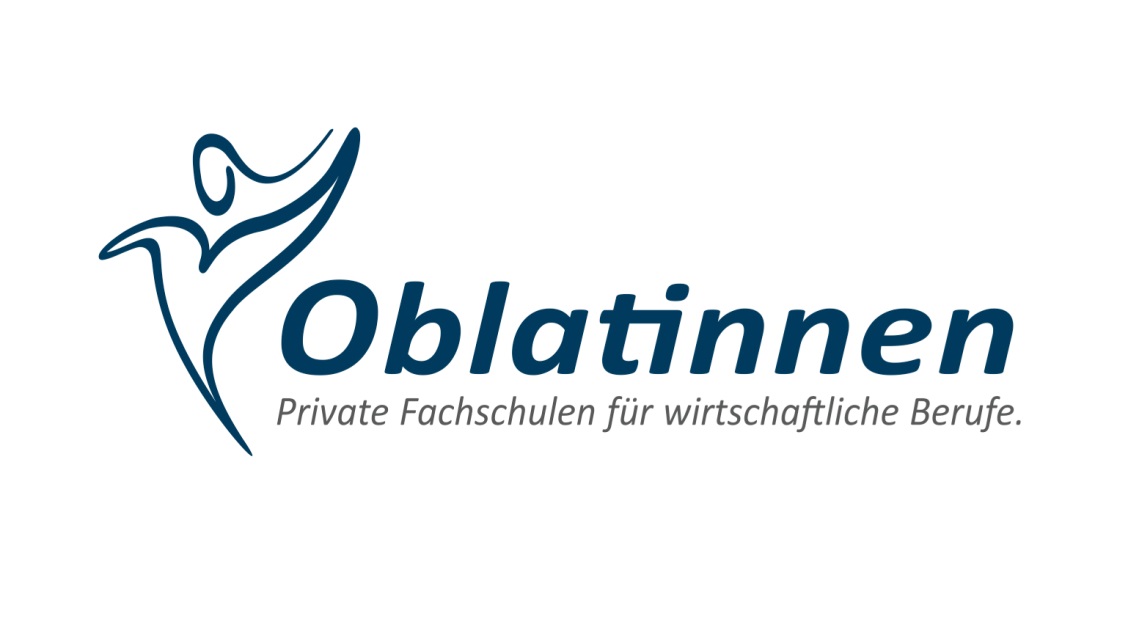 4040 LinzCoaching-Protokoll – Abschlussarbeit 2016ProjektkriseMeilenstein ist nicht einhaltbarProjekt ist kritischAbsehbar Meilenstein ist nicht einhaltbarProjekt ist planmäßigKurzbeschreibung des Arbeitsstandes der Abschlussarbeit:Status der Qualität:Korrektive Maßnahmen:Status der Qualität:Korrektive Maßnahmen:Status der Zeit:Korrektive Maßnahmen:Status der Zeit:Korrektive Maßnahmen:Status  der Kosten:Korrektive Maßnahmen:Status  der Kosten:Korrektive Maßnahmen:Außergewöhnliche Ereignisse:Außergewöhnliche Ereignisse:Status der Teamarbeit:Status des individuellen Leistungsfortschrittes:Status der Teamarbeit:Status des individuellen Leistungsfortschrittes:Weitere Vorgehensweise:Weitere Vorgehensweise:Datum:Datum:Unterschrift:				Team					Betreuer/InUnterschrift:				Team					Betreuer/In